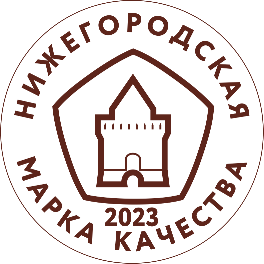 Информационное письмоПРЕДПРИЯТИЯ-УЧАСТНИКА КОНКУРСАОтветственный за заполнение информационного письма __________________________________________(Ф. И. О.)Дата заполнения 						«____» «_____________» 2023 г.Согласовано с финансовой или бухгалтерской службой.М.П.Финансовые условия и условия участия по ссылке:https://nncsm.ru/o-czentre/konkursyi/nizhegorodskaya-marka-kachestva/№Наименования реквизитаНаименования реквизитаИнформация предприятияИнформация предприятияИнформация предприятия1223331Количество товаров, номинированных на конкурс (цифра) / из них изделий народных и художественных промыслов (цифра)Количество товаров, номинированных на конкурс (цифра) / из них изделий народных и художественных промыслов (цифра)Кол-во товаров (ассортиментная группа не более 4-х типовых представителей в одной заявке)Кол-во товаров (ассортиментная группа не более 4-х типовых представителей в одной заявке)Кол-во изделий народных ихудожественных промыслов1Количество товаров, номинированных на конкурс (цифра) / из них изделий народных и художественных промыслов (цифра)Количество товаров, номинированных на конкурс (цифра) / из них изделий народных и художественных промыслов (цифра)2Краткое наименование предприятия (организации)Краткое наименование предприятия (организации)3Полное наименование предприятия (организации) согласно Учредительных документов.Полное наименование предприятия (организации) согласно Учредительных документов.4Юридический адрес предприятия (организации) согласно Учредительных документов.Юридический адрес предприятия (организации) согласно Учредительных документов.5Почтовый адрес предприятия (организации) для отправки отчетных финансовых документовПочтовый адрес предприятия (организации) для отправки отчетных финансовых документов6Код предприятия по ОКПОКод предприятия по ОКПО7ИНН ИНН 8КПП КПП 9Код города Контактный телефон10Код городаФакс11E-mailE-mail12Контактное лицоКонтактное лицо13Представлять оригинал счета (да/нет)Представлять оригинал счета (да/нет)14Возможен обмен документами по ЭДО через СБИС++ (Тензор)Возможен обмен документами по ЭДО через СБИС++ (Тензор)